Сизинские вести №2312.08.2017*Газета распространяется бесплатно*Орган издания Муниципальное образование «Сизинский сельсовет»
 Дорогие земляки!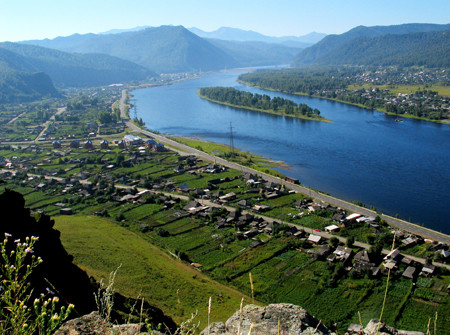 От всей души поздравляем Вас с нашим общим праздником – с ДНЕМ рождения родного СЕЛА!Желаем каждой семье хорошего настроения, отменного здоровья, ладного хозяйства, тепла и уюта в дома! Пусть жизнь приносит наслаждение, мир, покой и беззаботность. Будьте счастливы, живите в достатке, сытости и благополучии!Село моё на краешке земли.
Здесь всё, до каждой мелочи, знакомо.
Куда б тебя пути не завели,
Ты вспоминаешь с нежностью о доме.

И люди здесь обычные живут.
Как ты и я - с душою нараспашку.
Веселье уважают, любят труд,
С плеч отдадут последнюю рубашку…Итоги смотра-конкурса «Образцовая усадьба» в 2017г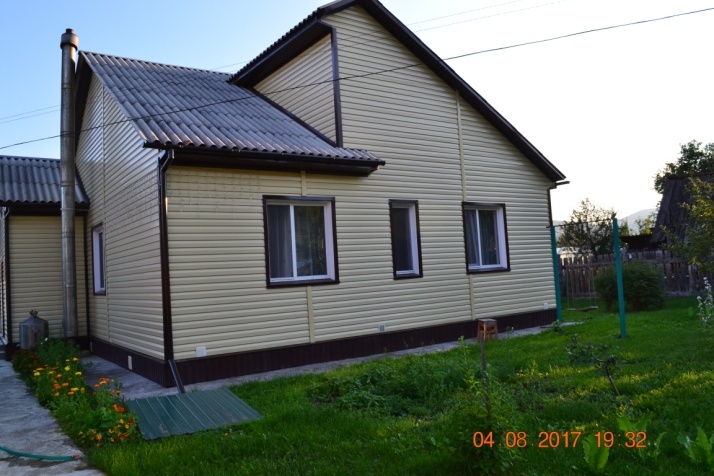 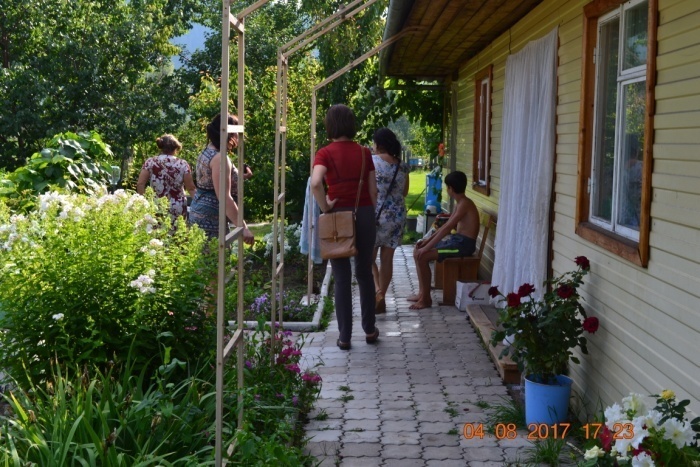  Уже по сложившейся традиции, на территории нашего муниципального образования проходит смотр-конкурс «Образцовая усадьба». На протяжении двух дней   комиссия по благоустройству посетила населенные пункты нашего сельсовета, с целью подведения итогов  смотра-конкурса  в плане благоустройства, санитарного состояния, архитектурно-художественного оформления. Участников конкурса  отличают инициативность, трудолюбие, стремление жить в окружении красоты. Надо отметить, что с каждым годом  усадьбы жителей нашего сельсовета всё более благоустраиваются, и  всё труднее выбрать лучшие цветники. Если раньше увлечение цветами была в основном прерогатива  женщин, то сейчас уже и мужчины активно включились в творческий процесс, ведь построить беседку или клумбу, водоем или горку из речного камня, соорудить фонтан или качели  нужна мужская сила. А как результат - замечательные  благоустроенные усадьбы с цветниками, садами и всевозможными сооружениями.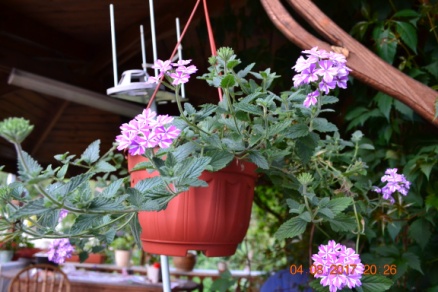 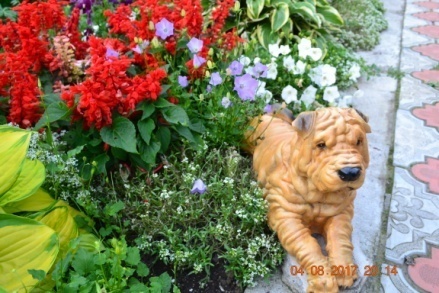 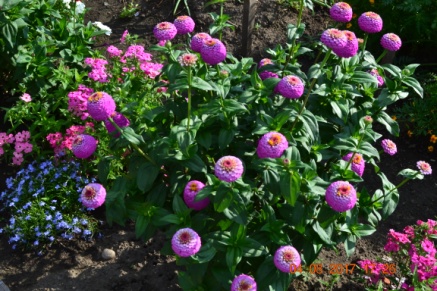 По решению комиссии победителями открытого смотра-конкурса по благоустройству в 2017 году стали:В номинации «Лучший цветник/клумба» и «Лучшая малая архитектурная форма»:Усадьба Мельничук В.Э. и И.П.п.Красный Хутор, ул.Центральная, 36а (цветник, дорожка)Усадьба Ренёвых Л.К. и Н.Г.п.Красный Хутор, пер Геологов, 3 (рокарий)Усадьба Бондарь И.Я. и Л.В.п.Красный Хутор, ул.Центральная, 34а (качеля, газон)Усадьба Стихиных Л.М. и О.В.с.Сизая, ул.Московская, 8(цветник)Усадьба Терских Л.А.д. Голубая, ул.Ленина, 171(пруд, цветник)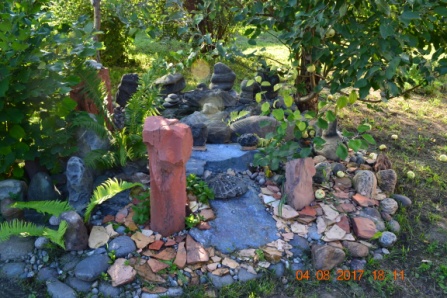 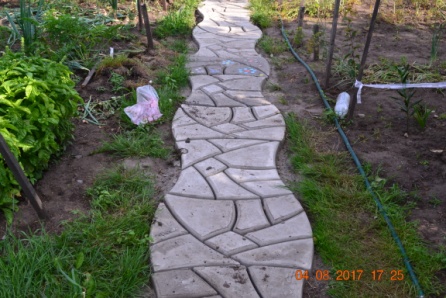 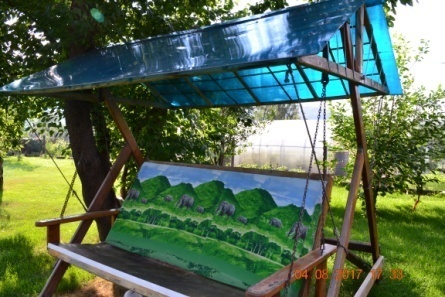 В номинации «Образцовая усадьба»:Усадьба Соловьёвых Н.С. и В.В. с.Сизая, пер.Лесной, 9Усадьба Здобновых Н.В. и Н.В. п.Красный Хутор, ул. Центральная, 8аУсадьба Пидрик Е.И. и С.А. с.Сизая, ул.Береговая, 17Победители будут награждены  благодарственными письмами и подарками!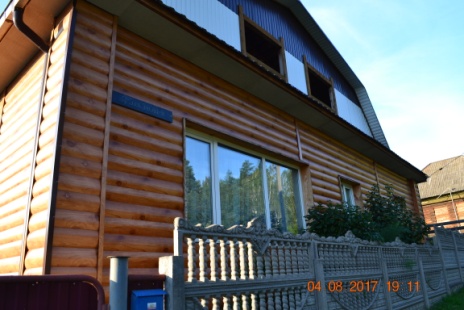 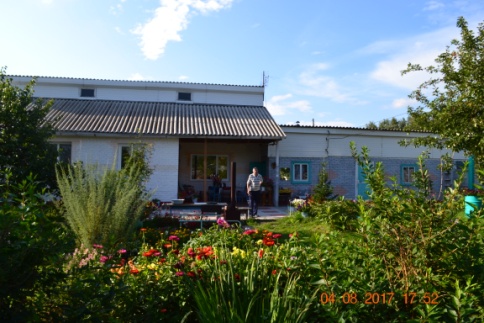 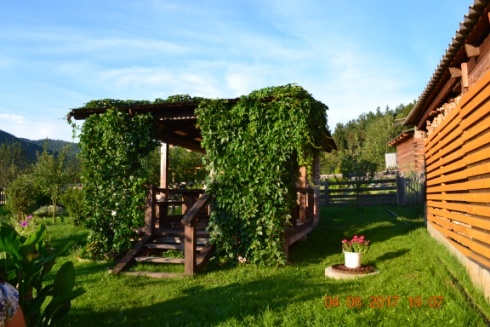 P.S:В ходе смотра-конкурса выявлены как плюсы, так и минусы. Многие усадьбы претендуют на роль лучших в селе. Но и нерадивых хозяев оказалось больше, чем хотелось бы. Много приусадебных территорий заросших сорняками, заваленных мусором и дровами. Особенно огорчает центральная улица нашего села. Жителям есть над, чем поработать.  И всё же! Результаты смотра-конкурса прошлых лет вдохновляют всё новых участников на новые идеи. И теперь органы местного самоуправления обдумывают инициативы о совершенствовании проведения конкурса будущего года. Работа комиссии продолжится и в следующем году. Всем новых идей!Председатель Сизинского сельского Совета депутатовЛ.Л. КопнинаАдрес: 662732,  Красноярский край,               Шушенский р-н, с. Сизая,   ул. Ленина, 86-а                                            Тел. 8(39139)22-6-71, факс: 8(39139) 22-4-31Издание утверждено 3.04.2008 г.  тиражом в 500 экземпляров. Учредитель:                 Администрация            Сизинского сельсовета